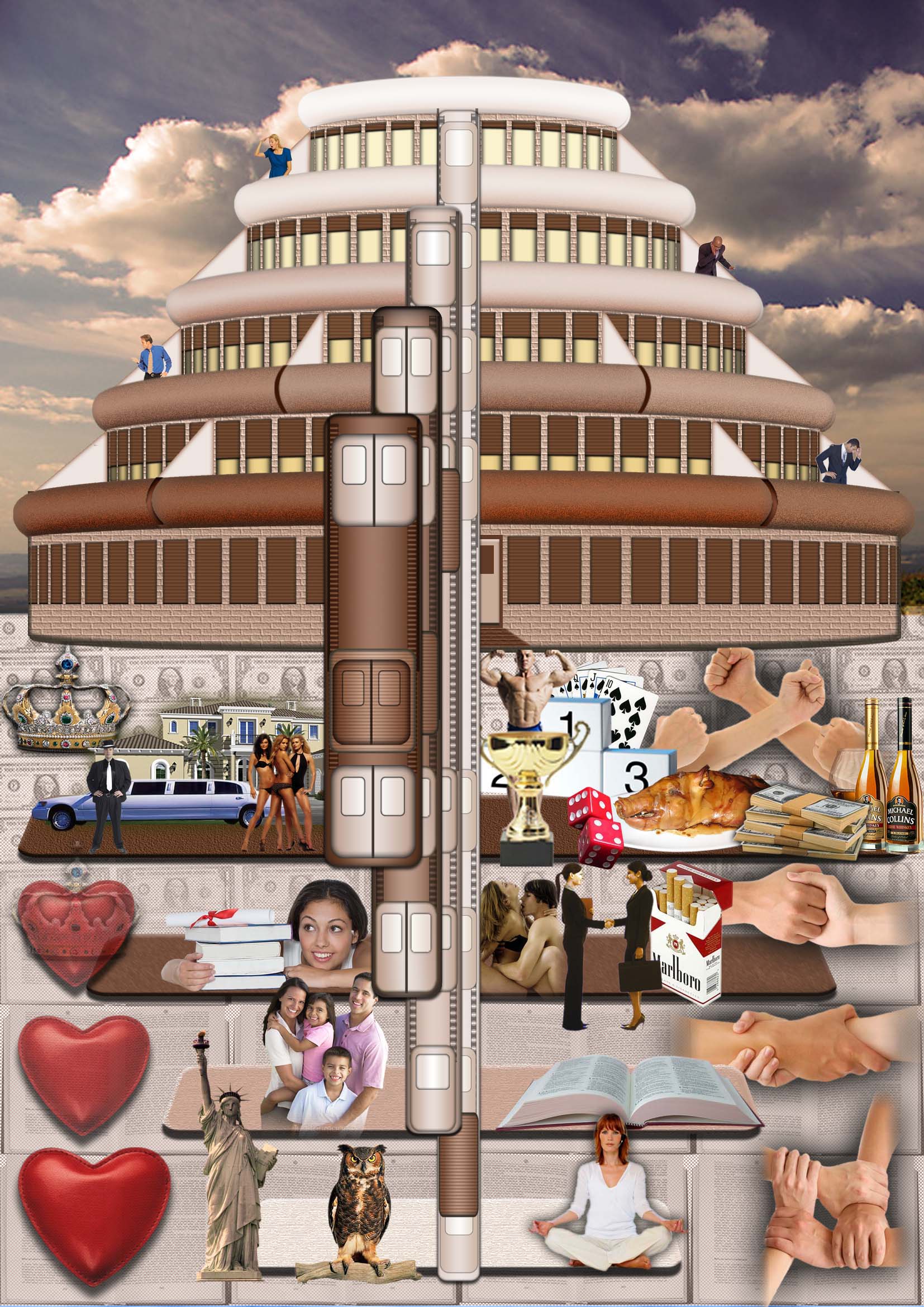 Kde je náš uhol pohľadu?Špirálovitý dom so svojimi terasami predstavuje miesto, z ktorého je možné pozorovať život (uhol pohľadu). Vyššie poschodia majú výhodu nielen väčšej výšky, ale aj širšieho zorného poľa. Veľké výťahy jazdia iba do nižších poschodí, pretože vynášajú iba zaťažených, neslobodných (závislých) a nevedomých ľudí. Sloboda, múdrosť (štúdium), čisté srdce (dobrá povaha), psychická rovnováha, pevná jednota s celkom (harmónia), nepotrebujú veľké výťahy, pretože všetky sú nemateriálneho charakteru. Každý, kto chce pochopiť život, musí sa dostať čo najvyššie, ale bez dobrovoľného opustenia materializmu  (svetské záležitosti) a akéhokoľvek egoizmu (potreby ega), nikdy sa do najvyšších poschodí nedostane, aj keď vlastní špičkovú inteligenciu (vedomosti, logika).